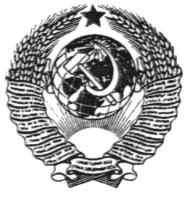 ГОСУДАРСТВЕННЫЙ СТАНДАРТ ССРОХРАНА ПРИРОДЫГИДРОСФЕРАОБЩИЕ ТРЕБОВАНИЯ К ОХРАНЕ ПОВЕРХНОСТНЫХ И ПОДЗЕМНЫХ ВОД ОТ ЗАГРЯЗНЕНИЯ НЕФТЬЮ И НЕФТЕПРОДУКТАМИГОСТ 17.1.3.05-82(СТ СЭВ 3078-81)ГОСУДАРСТВЕННЫЙ КОМИТЕТ СССР ПО СТАНДАРТАММоскваРАЗРАБОТАН Министерством мелиорации и водного хозяйства СССРИСПОЛНИТЕЛИВ. Н. Ладыженский, канд. техн. наук; Ю. В. Ермоленко; М. С. Иванов, канд. техн. наук; Е. П. Кокшаров; И. С. Колобков; Н. А. Михайлов, канд. геол.-минерал. наук; В. В. Волковинский, канд. биол. наук; Л. Г. ЛейбчикВНЕСЕН Министерством мелиорации и водного хозяйства СССРЗам. министра Б. Г. ШтепаУТВЕРЖДЕН И ВВЕДЕН В ДЕЙСТВИЕ Постановлением Государственного комитета СССР по стандартам от 25 марта 1982 № 1243ГОСУДАРСТВЕННЫЙ СТАНДАРТ СОЮЗА ССР Охрана природыГИДРОСФЕРА	ГОСТ Общие требования к охране поверхностных	17.1.3.05-82и подземных вод от загрязнения нефтьюи нефтепродуктами	(СТ СЭВ 3078-81)Nature protection. Hydrosphere. General requirementsto surface and underground water control againstpollution by oil and oil productsПостановлением Государственного комитета СССР по стандартам от 25 марта 1982 г. № 1243 срок введения установленс 01.01. 1983 г.1. Настоящий стандарт устанавливает общие требования к охране поверхностных и подземных вод от загрязнения нефтью и нефтепродуктами (далее - нефть) при их транспортировании и хранении.Стандарт не распространяется на требования к охране вод при транспортировании и хранении нефти при ее добыче и переработке.Стандарт полностью соответствует СТ СЭВ 3078-81.2. Условия транспортирования и хранения нефти должны обеспечивать предотвращение попадания ее в поверхностные и подземные воды.3. Материал и конструкция оборудования и средств для транспортирования и хранения нефти не должны допускать возможности утечки нефти до конца срока их службы с учетом условий эксплуатации.4. Все сооружения и устройства для транспортирования и хранения нефти должны быть оборудованы средствами предотвращения загрязнения поверхностных и подземных вод.5. Сооружения и средства для транспортирования и хранения нефти должны быть оборудованы контрольно-измерительной аппаратурой для обнаружения наступившей утечки нефти.6. В местах возможного попадания нефти в водные объекты должны быть сооружены нефтеулавливающие устройства и приспособления для локализации и сбора разлившейся нефти.7. Места возможного попадания нефти в водные объекты должны быть оборудованы средствами для информации аварийной службы и всех заинтересованных водопользователей.8. При обнаружении утечки нефти должны быть приняты необходимые меры по ее ликвидации, а также по предотвращению попадания нефти в поверхностные и подземные воды и ликвидации наступившего загрязнения поверхностных и подземных вод.9. При попадании нефти в подземные воды должны быть приняты меры, обеспечивающие предотвращение дальнейшего распространения загрязнения этих вод (откачка загрязненных подземных вод, перекрытие подземного потока).10. Разлившуюся нефть следует собрать, вывезти и утилизировать с соблюдением мер, обеспечивающих предотвращение загрязнения поверхностных и подземных вод.11. На территории внутреннего пояса зон санитарной охраны источников централизованного хозяйственно-питьевого водоснабжения в прибрежных водоохранных зонах и на затопляемых территориях хранение нефти в нефтехранилищах не допускается.12. При транспортировании и хранении нефти должен быть разработан план ликвидации аварийных ситуаций и утечек нефти, который должен содержать перечень объектов и территорий, подлежащих особой защите от загрязнения (водозаборы, пляжи и другие объекты), указания по оповещению заинтересованных служб и организаций, перечень технических средств, порядок действий по ликвидации аварий и утечки нефти, способ утилизации разлившейся нефти.13. Термины, применяемые в стандарте, - по ГОСТ 17.1.1.01-77.